上海建桥学院课程教学进度计划表一、基本信息二、课程教学进度三、评价方式以及在总评成绩中的比例任课教师：        系主任审核：      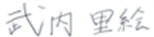 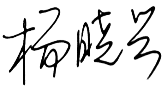 审核日期：2023.2.10课程代码2020303课程名称日本文化礼仪课程学分2总学时32授课教师武内里絵教师邮箱21091@gench.edu.cn上课班级网络工程B20-1，2数媒艺术B20-5数媒艺术B20-6日语B20-4，5上课教室网工：一教209(第1、16週)数艺：一教405(第1、16週)日语：一教106(第1、16週)线上(第2～15週)答疑时间时间 : 随时                 地点:钉钉      时间 : 随时                 地点:钉钉      时间 : 随时                 地点:钉钉      主要教材《日本礼仪文化》第一版，张继彤编著，清华大学出版社，2020年1月《日本礼仪文化》第一版，张继彤编著，清华大学出版社，2020年1月《日本礼仪文化》第一版，张继彤编著，清华大学出版社，2020年1月参考资料周次教学内容教学方式作业1第十章　話すことでよい人間関係を作る课堂讲解与提问相结合復習、次回の予習2第十一章　付き合い方のコツ课堂讲解与提问相结合復習、次回の予習3第十二章　食事のマナー、第十三章　贈り物のマナー课堂讲解与提问相结合復習、次回の予習4第十四章　お見舞いのマナー、第十五章　公衆のマナー课堂讲解与提问相结合復習、次回の予習5第一週～第四週の復習课堂讲解与提问相结合復習、次回の予習6第一章　印象を決める身だしなみ课堂讲解与提问相结合復習、次回の予習7第二章　就職活動を成功させるコツ课堂讲解与提问相结合復習、次回の予習8第三章　潤滑油としてのあいさつ课堂讲解与提问相结合復習、次回の予習9第四章　職場での言葉遣い、第五章　職場でのよい人間関係やマナー课堂讲解与提问相结合復習、次回の予習10第六章　電話対応①课堂讲解与提问相结合復習、次回の予習11第六章　電話対応②课堂讲解与提问相结合復習、次回の予習12第六週～第十一週の復習课堂讲解与提问相结合復習、次回の予習13第七章　ビジネス文書の書き方①课堂讲解与提问相结合復習、次回の予習14第七章　ビジネス文書の書き方②课堂讲解与提问相结合復習、次回の予習15第八章　接遇のマナー、第九章　訪問のマナー课堂讲解与提问相结合復習、次回の予習16期末考试考试总评构成（1+X）评价方式占比1期末闭卷考试60%X1平时成绩（单元测试成绩+课堂表现等）15%X2平时成绩（单元测试成绩+课堂表现等）10%X3平时成绩（单元测试成绩+课堂表现等）15%